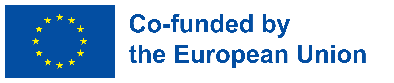 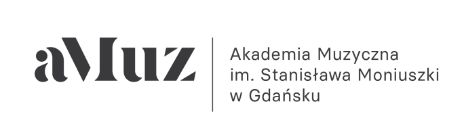 WNIOSEK O ZAKWALIFIKOWANIE NA WYJAZD NA STUDIA 
W RAMACH PROGRAMU ERASMUS+ NA ROK AKADEMICKI  20……/20......Imię i nazwisko:………………………………………………………………………………Wydział, stopień, rok studiów:…………………………………………………………………..Kierunek i specjalność:……………………………………………………………………………..Imię i nazwisko pedagoga prowadzącego:………………………………………………..Aktualny adres zamieszkania:…………………………………………………………………..Numer telefonu:………………………………………… Adres email (na domenie aMuz):…………………………………………...Osoba kontaktowa w nagłych wypadkach (imię i nazwisko, tel., e-mail)*:……………………………………………………………………………………………………………………..……………………….............................Preferowany okres mobilności (wyjazdy w roku dyplomowym wyłącznie na semestr I): semestr I	 semestr II	 cały rok akademicki	     mobilność krótkoterminowa* Dane są podawane całkowicie dobrowolnie i będą wykorzystywane tylko w celu kontaktu w uzasadnionych przypadkach.Wyrażam zgodę na przekazywanie przez Akademię Muzyczną w Gdańsku na wskazany przeze mnie numer telefonu, którego jestem użytkownikiem, informacji związanych z wyjazdem na studia w ramach programu Erasmus+ : 	 TAK	 NIEŚrednia ocen z roku akademickiego 20…../20….. (ostatniego ukończonego roku studiów w uczelni muzycznej*)Średnia z przedmiotu głównego:……………....Średnia ze wszystkich przedmiotów:………...…………………………………….                                     …………………………………………………….(miejscowość, data)                                                             (pieczątka i podpis pracownika BDN)     * lub wynik egzaminu kwalifikacyjnego  Lektor języka angielskiego*Potwierdzam, że student posługuje się językiem angielskim na poziomie ……………………….., umożliwiającym skuteczną komunikację.…………………………………….                                     …………………………………………………….(miejscowość, data)                                                              (podpis lektora)* Osoby posiadające certyfikat potwierdzający znajomość języka angielskiego na poziomie min. B1 są zwolnione z obowiązku uzyskania opinii lektora. W takim wypadku do wniosku należy dołączyć kopię certyfikatu.Pedagog przedmiotu głównegoPrzyjmuję do wiadomości, że student ubiega się o wyjazd na studia w ramach programu Erasmus+.……………………………………….                                              …………………………………………..(miejscowość, data)                                                                (podpis pedagoga)            DziekanPrzyjmuję do wiadomości, że student ubiega się o wyjazd na studia w ramach programu Erasmus+.…………………………………………                                  …………………………………………..(miejscowość, data)                                                               (pieczęć i podpis dziekana)Nazwy wybranych uczelni partnerskich (deklaracja na etapie składania wniosku nie jest ostatecznie wiążąca)1…………………………………………………………………………………………………………………….............……………………………2…………………………………………………………………………………………………………………............………………………………3…………………………………………………………………………………………………………………………………............………………Niniejszym oświadczam, że:	 nie brałam/-em udziału w programie Erasmus+ brałam/-em udział – liczba miesięcy ……………….Otrzymuję stypendium socjalne (możliwość uzyskania dodatkowego dofinansowania):  TAK        NIEJestem osobą z niepełnosprawnością (możliwość uzyskania dodatkowego dofinansowania):  TAK        NIENiniejszym potwierdzam, iż zapoznałam/-em się z „ZASADAMI REKRUTACJI I REALIZACJI MOBILNOŚCI STUDENTÓW (WYJAZDY NA STUDIA) 
W RAMACH PROGRAMU ERASMUS+” oraz INFORMACJĄ DOTYCZĄCA PRZETWARZANIA DANYCH OSOBOWYCH. ……………….......………………...…………….					…………….........…………………………….(miejscowość, data)							 (podpis studenta)INFORMACJA DOTYCZĄCA PRZETWARZANIA DANYCH OSOBOWYCHNa podstawie przepisów Rozporządzenia Parlamentu Europejskiego i Rady (UE) 2016/679 z dnia 27 kwietnia 2016 r. w sprawie ochrony osób fizycznych w związku z przetwarzaniem danych osobowych i w sprawie swobodnego przepływu takich danych oraz uchylenia dyrektywy 95/46/WE (dalej: RODO) oraz w związku z przystąpieniem Państwa do programu Erasmus+ informujemy, iż: Akademia Muzyczna im. Stanisława Moniuszki w Gdańsku - siedziba: 80-743 Gdańsk, ul. Łąkowa 1-2 jest Administratorem Danych Osobowych, pozyskanych w ramach realizacji programu Erasmus+.Akademia Muzyczna w Gdańsku wyznaczyła Inspektora Ochrony Danych, z którym skontaktować można się drogą elektroniczną: iod@amuz.gda.plPaństwa dane osobowe, będą przetwarzane przez Akademię Muzyczną w Gdańsku, w celu realizacji zadań związanych z programem Erasmus+.Prawne podstawy dopuszczalności przetwarzania przez Akademię Muzyczną w Gdańsku danych oparte są na art. 6 ust. 1 lit. b RODO – przetwarzanie jest niezbędne do wykonania umowy, której stroną jest osoba, której dane dotyczą lub do podjęcia działań na żądanie osoby, której dane dotyczą, przed zawarciem umowy, oraz na art. 6 ust. 1 lit. c RODO – przetwarzanie jest niezbędne do wypełnienia obowiązku prawnego ciążącego na administratorze wynikającego w szczególności z Rozporządzenia Parlamentu Europejskiego i Rady (UE) nr 1288/2013 z dnia 11 grudnia 2013 r. ustanawiającego Erasmus+.Podanie przez Państwa danych osobowych jest warunkiem uczestniczenia w programie Erasmus +.Państwa dane osobowe będą przechowywane do czasu rozliczenia Programu Erasmus+ oraz zakończenia procesu archiwizowania dokumentacji.Dotyczące Państwa dane osobowe nie podlegają zautomatyzowanemu podejmowaniu decyzji przez Akademię Muzyczną w Gdańsku, w tym profilowaniu.Państwa dane osobowe mogą zostać udostępnione Fundacji Rozwoju Systemu Edukacji – Narodowej Agencji Erasmus+ działającej w imieniu Komisji Europejskiej.Administrator Danych, deklaruje, że nie przekazuje i nie zamierza przekazywać danych osobowych do państwa trzeciego.Osobom, których dane Akademia Muzyczna w Gdańsku przetwarza przysługują prawa:dostępu do swoich danych oraz otrzymania ich kopii,sprostowania (poprawiania) danych,usunięcia danych (zgodnie z uwarunkowaniami określonymi w art. 17 RODO), do ograniczenia przetwarzania danych,do przenoszenia danych (zgodnie z uwarunkowaniami określonymi w art. 20 RODO),wniesienia sprzeciwu wobec przetwarzania danych,wniesienia skargi do organu nadzorczego, którym jest Prezes Urzędu Ochrony Danych Osobowych.